Publicado en  el 30/04/2015 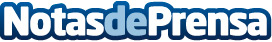 Movistar cobrará los datos extra de InternetDatos de contacto:Nota de prensa publicada en: https://www.notasdeprensa.es/movistar-cobrara-los-datos-extra-de-internet_1 Categorias: Nacional Telecomunicaciones Otras Industrias http://www.notasdeprensa.es